ULVERSTON TOWN COUNCIL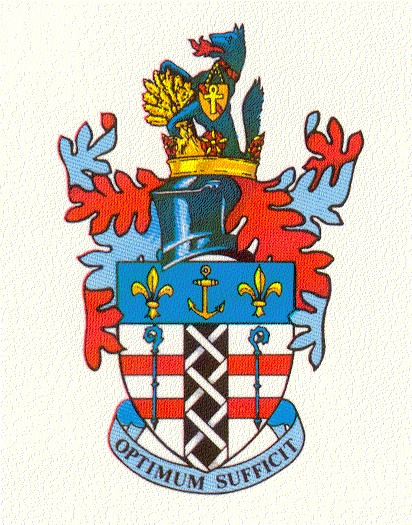 Minutes of the Ulverston Town Council meeting held on Monday 21 June at Croftlands Community Centre at 7pm.Present: Cllr’s: B. Brown (Chair) C. Archer, N. Bishop Rowe, A. Butcher,D. Fletcher-Cooney, J. A. Drake, J. Filmore, M. Hornby, H. Irving, T. Irving, P. Jones,A. Rigg, G. Scrogham, M. Scrogham, P. Smith, D. Webster, S. Webster, M. Wilson. Clerk.3 x public, 1 x press.          Y019.    Notification of Absence:   No absences.    X020.    Requests for dispensations: None received.         Y021.    Declarations of Interest:   Planning: Cllrs: J. Filmore, D. Webster, M. Wilson. Members and substitute                          members of SLDC planning committee.   Licensing:  				Cllr D. Webster, Cllr H. Irving. Personal Interest: 15.5 UCE.  	Cllr J. Drake.          Y022.   Cando FM made a presentation: CANDO have a community radio frequency 	            (107.3) in Ulverston with a transmitter at St Mary’s Hospice.          Y023.   Town Mayors remarks:                         The mayor: Congratulated Jess Gillam MBE; Council to write formally. Visited Booths supermarket to welcome cyclists on the final section of a charity cycle ride around Booths stores. Attended the World Environment Day display in Market Place with the Deputy Mayor.Spring clean week; joined Ulverston in Bloom for a town centre litter pick.Thanked Nick Knibbs and the Norma Samson for setting the room up for this evening’s meeting.  Reminded members that the council was testing the room that evening as to its suitability for streaming meetings live to You Tube.          Y024.    Public Participation                        Pat Appleton:  Northern Marsh orchids are now growing in the uncut grass at the 			  front of the hall. SLDC and Continental Landscapes were approached and 			  they agreed not to cut the grass.     Y025.   Minutes: Council approved the minutes of the Council meeting held on 17 May                   with the following amendments:Change header to read UVHS High SchoolCllr Butcher requested that all councillors be referred in written documents by the use of their initials. Change date of the next Environmental Sustainability standing committee meeting. Proposed: Cllr Bishop Rowe. Seconded: Cllr D. Webster. Unanimously approved.       Y026.   Update:                          ClerkEnvironment Agency zoom meeting on 30 June @ 6pmFuture town council meetings will take place at Croftlands Community Centre                  SLDC. Cllr D Webster:Had attended training on the new local plan and urged members to become involved with the detail of the new plan. He said that the meeting with the Environment Agency was part of the discussions which would asset the Neighbourhood Planning working group with making a recommendation to council on the whether or not to proceed with the Neighbourhood Plan. This would be linked to the emerging local plan if it was decided to go ahead.  Cllr M. Wilson. Covid testing for children now recommended.Strategic Planning. Cycling Walking Infrastructure Plan will almost certainly be approved for Ulverston by CCC Local Committee. Safer Streets near school’s project to be delivered.Environment Fund. £50,000 to improve footpath alongside St Marys School.Community Rail Partnership. Had attended the meeting. Health project to improve resident’s health in LA12. More details to follow.     Y027.   CCC Highways Information Asset Management System-Briefing.		            Council noted a briefing for all councils will be held on Thursday 24 June @ 7pm             (Teams) on new HIAMS reporting system for issues on highways. The clerk has               previously distributed meeting joining instructions.      	YO28.   Borderlands.                          Cllr Wilson updated council on the progress of the Borderlands programme in 			  Ulverston.  A draft strategy is being developed and a draft press release was read 			  regarding the progress on the development of a place vision or Ulverston.		YO29.   Highways:                 a.       Back Lane: Council to write to Cumbria Highways requesting an			  investigation into potentially making this one-way access only from Hart 			  St/Fountain St and preventing access from Soutergate and Church Walk and ask 			  for a review on the matter by traffic engineers.                        Proposed: Cllr A. Butcher. Seconded: Cllr Bishop Rowe. Unanimously approved    A590/Pennington Lane: Council to write to Highways England    raising concerns about traffic turning right into Pennington Lane from the A590 and 			  ask for a safety review by traffic officers on the matter.                       Proposed: Cllr Butcher. Seconded Cllr. Bishop Rowe.  Unanimously approved.       YO30.  HR Standing Committee:                         1.  Council noted the minutes of the previous meeting.                         2.  Cllr D Webster updated members on the progress of the appointment of an 			      assistant town clerk. A review meeting of all applications would be held on 			      Wednesday with interviews taking place the following week.       YO31.  Allotments Standing Committee:            1. Council noted the minutes of the previous meeting.           2. Council approved a recommendation to increase rental for 2021 – 2022 as                follows: Full plot £43.00 to £45.00. Half plot £23.00 to £25.00               Proposed: Cllr H. Irving. Seconded:  D. Webster. Unanimously approved.      YO32.    Environmental Sustainability Standing Committee:Council noted the minutes of the previous meeting.  Cllr T. Irving said he gave his apologies.     YO33.   Finance and Grants Standing Committee: 1.  Council noted the minutes of the previous meeting.Finance: Council noted the breakdown of CIL funding, bank statement and                            bank reconciliation              3. Annual Governance and Accountability Return for 2021/21:		     Council approved the Annual Governance Statement in the Annual Return for                   the year ended 31 March 2021 (attached).                  Proposed: Cllr D. Webster. Seconded: S. Webster.  Unanimously Approved		     Council approved the Accounting Statements in the Annual Return for the year 	     ended 31 March 2021 (attached)		     Council authorised the Chairman and Town Clerk (Responsible Financial                   Officer) to sign the statements.		     Council noted the prescribed period for public examination from Monday 28                   June until Friday 29 July 2021. 		     Council authorised the submission of the Annual Return for the year ended 31 	     March 2021 for external audit (PFK Littlejohn) by 1 August 2021.                    Proposed: Cllr D. Webster. Seconded: Cllr M. Wilson. Unanimously approved.            4.   Action Plan:                   Council approved the amendments to the action plan as detailed in the minutes                  and noted that Cllr Wilson is taking the lead with Cumbria Highways on options                             for traffic and pedestrian flow in the town and will report back to full council.                  Proposed: Cllr Wilson. Seconded: Cllr Bishop Rowe. Unanimously approved                 Review meetings: Cllr M. Wilson proposed a series of meetings which he would 		    Facilitate to discuss the action plan with members and to bring forward other 		    potential projects. Tuesday 29 June 6 – 7.30. Monday 5 July 10 – 12; 2 – 4; 5 – 7.                 Proposed: Cllr Wilson. Seconded Cllr H. Irving.  Unanimously approved.            5.   Ulverston Community Enterprises:	           Council approved a request to UCE to appoint two non-execs                    directors from UTC to the UCE board subject to UCE approval This request to be 		    added to the council’s recent decision not to pay the £10,000 grant to UCE until 		    the Coronation Hall is re-opened to the public and a business plan has been 		    received.                  Cllr D Webster said he would wish to be a rep.                 Proposed: Cllr Wilson. Seconded: Cllr S Webster. Unanimously approved.            6.   Live streaming full council meetings:	           Council approved live streaming of full council meetings to You Tube. Members                  of the public and press will be able to see the proceedings of the council but not                  take part unless present at the meeting.                  Proposal:  Cllr Butcher: Seconded: Cllr M. Scrogham. Unanimously approved.           7.   Standing Orders:	           Council approved the appointment of a working group with members from all                  parties to review the standing orders and report back to full council with                  recommendations. Committee would comprise 2 labour, 2 conservative, 1 green 		    member.                       Proposed: Cllr D Webster. Seconded: Cllr Archer.  Unanimously approved.           8.   Grant:                 Council approved a grant of £1500 to the Kings Head bowling club.                         Proposed: Cllr Jones. Seconded: Cllr M. Wilson. Unanimously approved.       9.   Payments:	          Council approved the monthly payments and assigned Cllr’s Archer and 		    M. Scrogham to authorise payments the following morning at the council office    YO34. Planning:		         SL/2021/0443/4	11 Daltongate, Ulverston.	Cameron InvestmentApproveSL/2021/0374/5	62-64 Market Street, Ulverston.	Mr. GillamApproveSL/2021/0508	Land at Booths, Oubas Hill.	McDonalds RestaurantsApprove5/2021/9001	Sandside Lodge SEN School.	Cumbria County CouncilApprove SL/2021/0429	2 Hoad Terrace, Ulverston.	D. Carline               ApproveSL/2021/0358	6 Rake head Close, Ulverston.	Mr. DeardenApprove             SLL/2021/0425Sycamore Lodge, Pennington Lane,	Mr. Chapman             ApproveSL/2021/0461	Canal Bank Barn, Ulverston Canal,	Mr P. ParksApprove with comment.   This development should not be for storage for petrol, oil and other hazardous materials.             SL/2021/046   74 Kennedy Place, Ulverston.	            Mr Gary             Approved            SL/2021/0279	Priory View Caravan Site,                Refuse: Access and egress to site is very poor. This is not required on a site of this                                 size.            SL/2021/0470    3 Kingsway, Ulverston.	Miss G. Senogles            Approve          SL/2021/0587        13 Sandside Road, Ulverston.      Chris & Ruth Shaw                Refuse: Near to dangerous bend in the road, narrow       section on of road. In 2009 this area flooded. Council     concerned about potential blocked culverts in this area.,             Licensing:          Ellies Food Hut          Approve	Garden Centre, County Rd, Ulv.	           YO35.  Items for a future agenda:  	 Cllr T Irving.  Rubbish left out throughout the night. It’s scattered along the road,    	 including Daltongate. 		 	 Cllr. S.  Archer.  Speed limits for horses. Signs and speed limit. Details to follow	   	 Cllr. D. Webster. SLDC have arranged planning training and he advised            	 everybody should to take part.  		 	             	 Cllr H. Irving:  Concerned about car parking at Sandside (former school)           YO36.   Public Participation. None            YO37.   Date of Next Meeting:           Monday 19 July at 7.00pm at Croftlands Community Centre.    SL/2021/0480                .  Approve. Stonedale, Ulverston.          SL/2021/0481 Refuse. 6 Gloucester SquareToo large and unneighbourly. Mr M SikoraSL/2021/0483Approve23 Victoria Road, Ulverston. Mr & Mrs T. SpadingSL/2021/0485Approve19 Cox Street, UlverstonMr C. TurtonSL/2021/0515Approve. 13 Grasmere Road, Ulverston. Mr & Mrs S RichardsonSL/2021/0496Approve10 North Lonsdale Rd, Ulverston. Mr. J. Griffiths